Supplemental MaterialTable S1 Profiles of volatiles in cherry tomatoes (2021). Values are mean ± SD of three independent experiments. ND: not detected; SW: surface water; HNW: hydrogen nanobubble water; SW+F: surface water plus fertilizers; HNW+F: hydrogen nanobubble water plus fertilizers.Table S2 Primers of qPCR used in this study 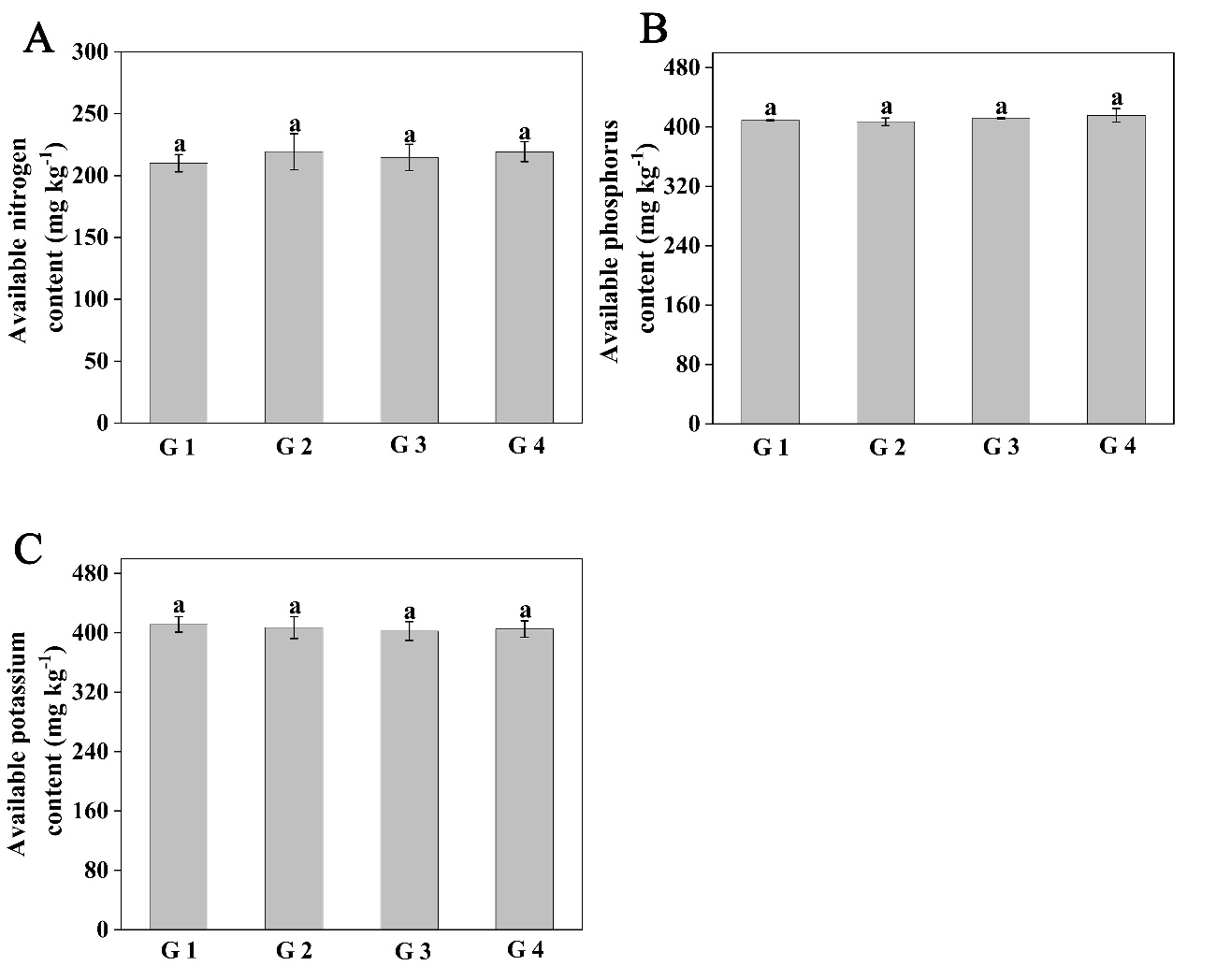 Figure S1. The contents of available nitrogen (A), available phosphorus (B), available potassium (C) in soil of four greenhouses before fertilizing (Shanghai, 2021). G 1: greenhouse 1; G 2: greenhouse 2; G 3: greenhouse 3; G 4: greenhouse 4.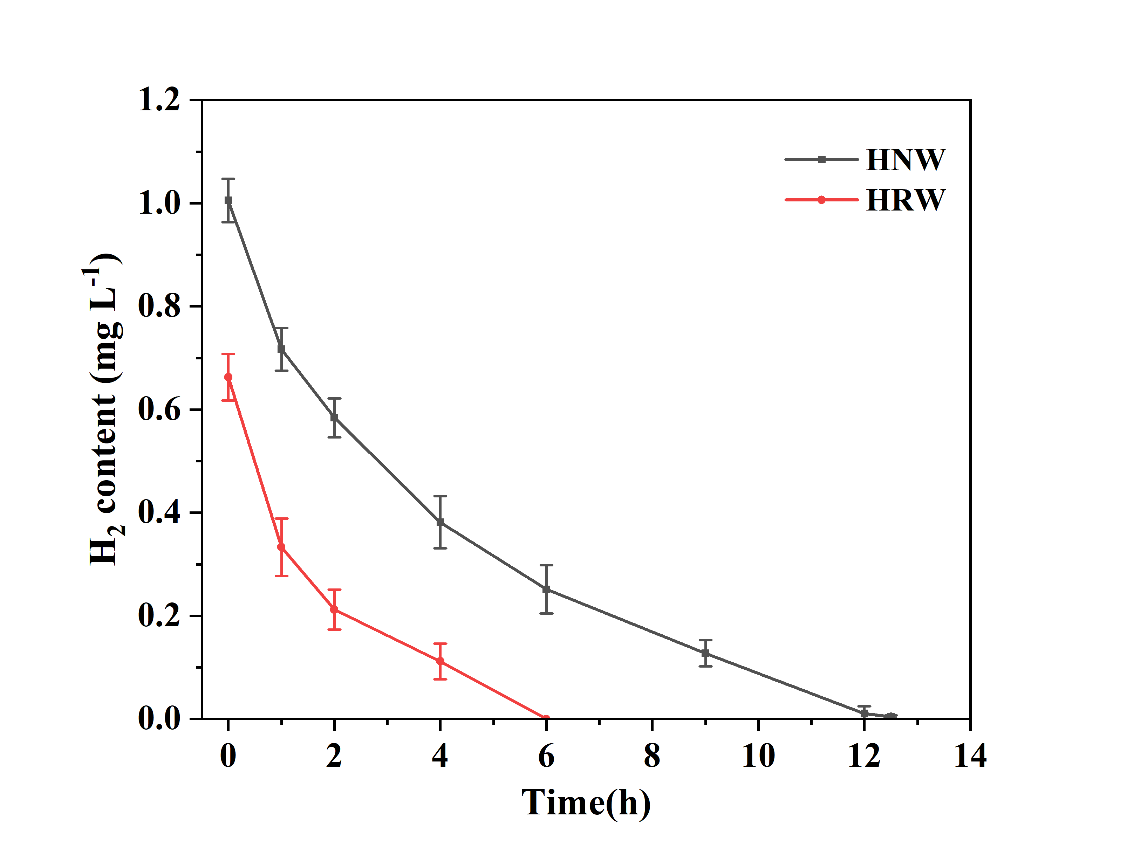 Figure S2. Changes in H2 content of fresh HRW and HNW. HRW: hydrogen-rich water; HNW: hydrogen nanobubble water.Figure S3. The design and location information of the four greenhouses (Shanghai, 2021). 1#: Irrigation with surface water (SW) and normal fertilization; 2#: Irrigation with SW and free of fertilization; 3#: Irrigation with hydrogen nanobubble water (HNW) and normal fertilization; 4#: Irrigation with HNW and free of fertilization.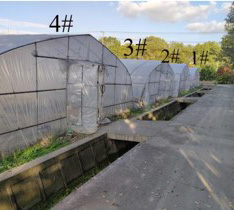 CodeFamilyCompoundConcentration (mg kg-1)Concentration (mg kg-1)Concentration (mg kg-1)Concentration (mg kg-1)CodeFamilyCompoundSWHNWSW+FHNW+F1AldehydesHexanal0.278±0.0520.463±0.0500.179±0.0310.447±0.0362(average proportion: 77.1%)(E)-2-Hexenal0.431±0.0490.444±0.0000.362±0.0140.294±0.09432-Methyl-4-pentenal0.122±0.0090.031±0.0440.121±0.0070.017±0.0244Methional0.002±0.0030.004±0.0060.007±0.0010.003±0.0055Benzeneacetaldehyde0.035±0.0010.008±0.0110.043±0.0010.034±0.0086Decanal0.004±0.0010.002±0.0030.005±0.0010.006±0.0007(E,E)-2,4-Hexadienal0.012±0.0010.022±0.0190.015±0.0020.006±0.0018(Z)-2-Heptenal0.007±0.0010.002±0.0030.003±0.0040.016±0.0079(E)-4-Oxohex-2-enal0.022±0.0070.024±0.0120.034±0.0010.012±0.01610Nonanal, 3-(methylthio)-0.002±0.003NDND0.002±0.00311NonanalND0.014±0.019ND0.047±0.029125-Methyl-hexanalNDND0.002±0.003ND13(E)-2-OctenalNDNDND0.008±0.01114(E)-2-Nonenal0.002±0.003NDNDND15Alcoholstrans-1,2-Cyclopentanediol0.048±0.0040.060±0.0060.034±0.0130.020±0.00216(average proportion: 12.3%)2-Ethyl-1-hexanol0.010±0.0000.004±0.0060.007±0.0010.004±0.00617Phenylethyl alcohol0.075±0.0020.075±0.0010.089±0.0050.069±0.011182,4,6-Trimethyl-1,6-heptadien-4-ol0.023±0.0000.009±0.0120.006±0.0090.007±0.01019Benzene-1,2-diol, 4-(2-guanidinothiazol-4-yl)-0.005±0.0000.003±0.0040.004±0.000ND203-Hepten-1-ol0.001±0.0020.008±0.004NDND21cis-1,3-Cyclopentanediol0.004±0.006NDNDND22cis-2-Methylcyclohexanol0.004±0.001NDNDND235-Methyl-5-hexen-2-ol0.002±0.003NDNDND24E,E-2,6-Dimethyl-3,5,7-octatriene-2-ol0.001±0.002NDND0.003±0.00125Esters Carbamic acid, (2-methylphenyl)methyl ester0.019±0.0030.009±0.0020.020±0.0020.026±0.00526(average proportion: 1.9%)Decanoic acid, ethyl ester0.004±0.000ND0.002±0.0040.005±0.00027Isobutyl acrylateND0.002±0.003ND0.001±0.00228Oxalic acid, isohexyl neopentyl esterNDNDND0.001±0.00129Phenols (average proportion: 2.1%)2,4-Bis(1,1-dimethylethyl)-phenol0.020±0.0020.022±0.0060.030±0.0110.022±0.00130Others (average proportion: 6.6%)L-Isoleucine0.012±0.0160.042±0.031NDND311,6-Anhydro-3,4-dideoxy-.beta.-D-manno-hexapyranose0.013±0.018NDND0.012±0.00632Benzene, 1-(1-hydroxyheptyl)-3-[1-(tetrahydropyran-2-yloxy)heptyl]-ND0.006±0.0080.005±0.007ND33Oxetane, 2-methyl-4-propyl-0.006±0.0000.003±0.0040.002±0.0030.002±0.00334Benzyl nitrile0.014±0.0000.004±0.0050.011±0.0000.022±0.01135Octyl-oxirane0.005±0.000NDND0.004±0.00536Propanoic acid, 3-hydroxy-, hydrazideNDND0.009±0.0120.002±0.003374-(2,2,6-Trimethyl-7-oxabicyclo[4.1.0]hept-1-yl)-3-buten-2-one0.003±0.004NDND0.003±0.00138Bis(3-methylbutyl) fluorene-2,7-disulfonate0.004±0.000ND0.004±0.0000.004±0.00539Hydroxylamine, O-decyl-0.006±0.001ND0.005±0.0010.003±0.00440Decane, 6-ethyl-2-methyl-NDNDND0.001±0.00141trans-β-IononeNDNDND0.003±0.000421H-Pyrrole, 2,5-dihydro-1-nitroso-0.007±0.010ND0.036±0.011ND432-IsobutylthiazoleNDNDND0.022±0.02244Thieno[2,3-c]furan-3-carbonitrile, 2-amino-4,6-dihydro-4,4,6,6-tetramethyl-NDND0.003±0.005ND451,2-EpoxyundecaneNDND0.008±0.000ND46Valeric acid hydrazideNDND0.004±0.000ND47Methyl 2-methoxypropenoate0.005±0.007NDNDND484-Hydroxybutyric acid hydrazideNDND0.001±0.002ND49HydrazinecarboxamideNDNDND0.007±0.010GeneForward primer (5’-3’)Reverse primer (5’-3’)SlACT (NM_001330119.1)CGGTGACCACTTTCCGATCTTCCTCACCGTCAGCCATTTT18S rRNA (XM_004241429.4)GGGCATTCGTATTTCATAGTCAGAGTTCTTGATTAATGAAAACATCCTSlPSY1 (NM_001347838.1)TGGCCCAAACGCATCATATACACCATCGAGCATGTCAAATGSlPDS (NM_001247166.2)TGCCAAACCACCACAAATTTCACCAATTTGAGGCATTTTACTCGGALeAMT2 (NM_001247324.2)TTGTACCGCCGCTCTGACAACTTTCATGGCTCAACAACTGCACAACCTLePT2 (NM_001247114.1)CATTGGACACTGGAGGCTAACCATAAGAACCCATACGCTCCCALePT5 (XM_004240903.4)GGCGAATGAAGATGCCTGAAACTACCAATTAAGTGATGTCCGTGSlHKT1,1(NM_001308344.1)TGTTTTGTGCTTTGGAGTGGAGGGGGTGAAAGAGTGGAGAT